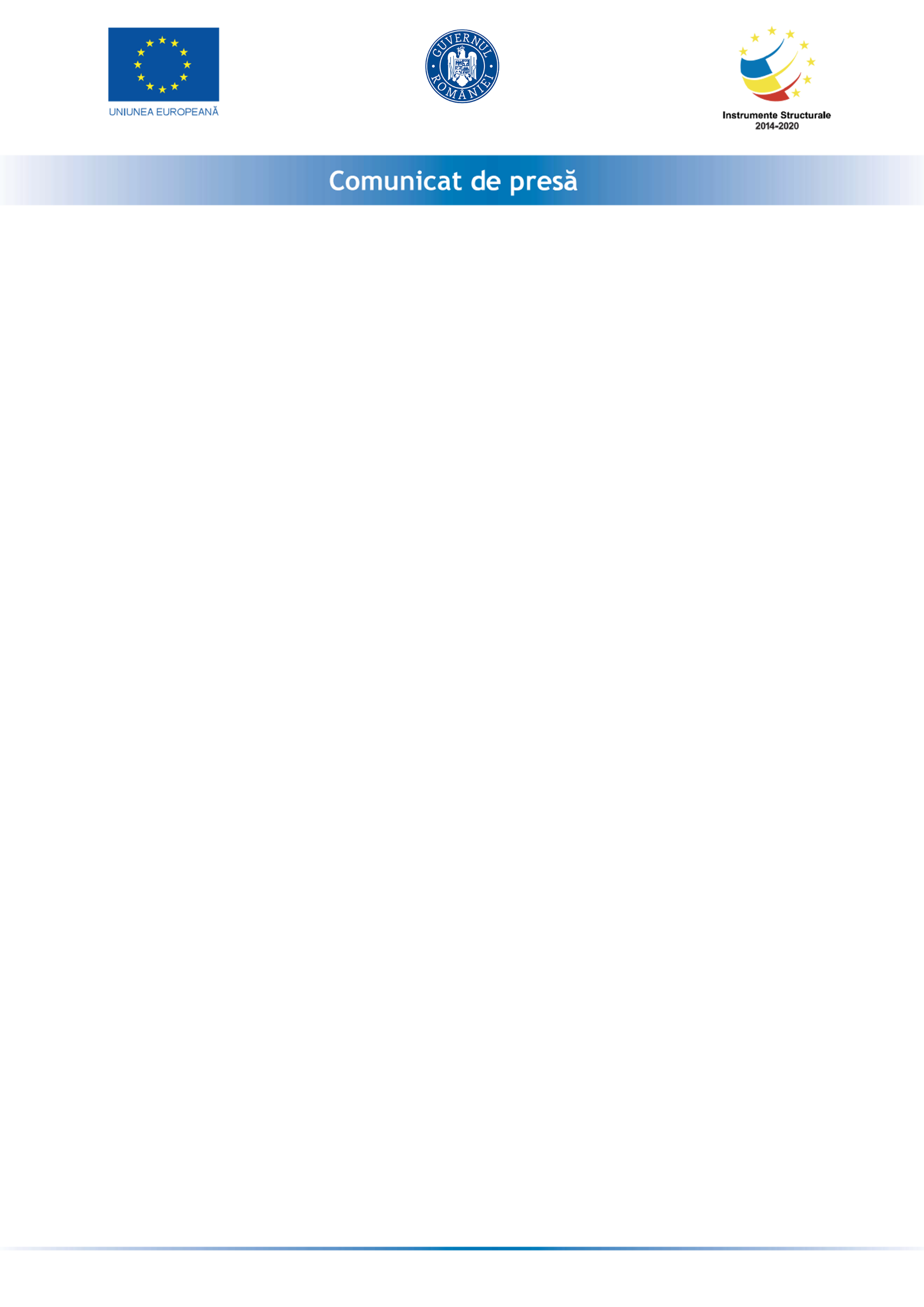 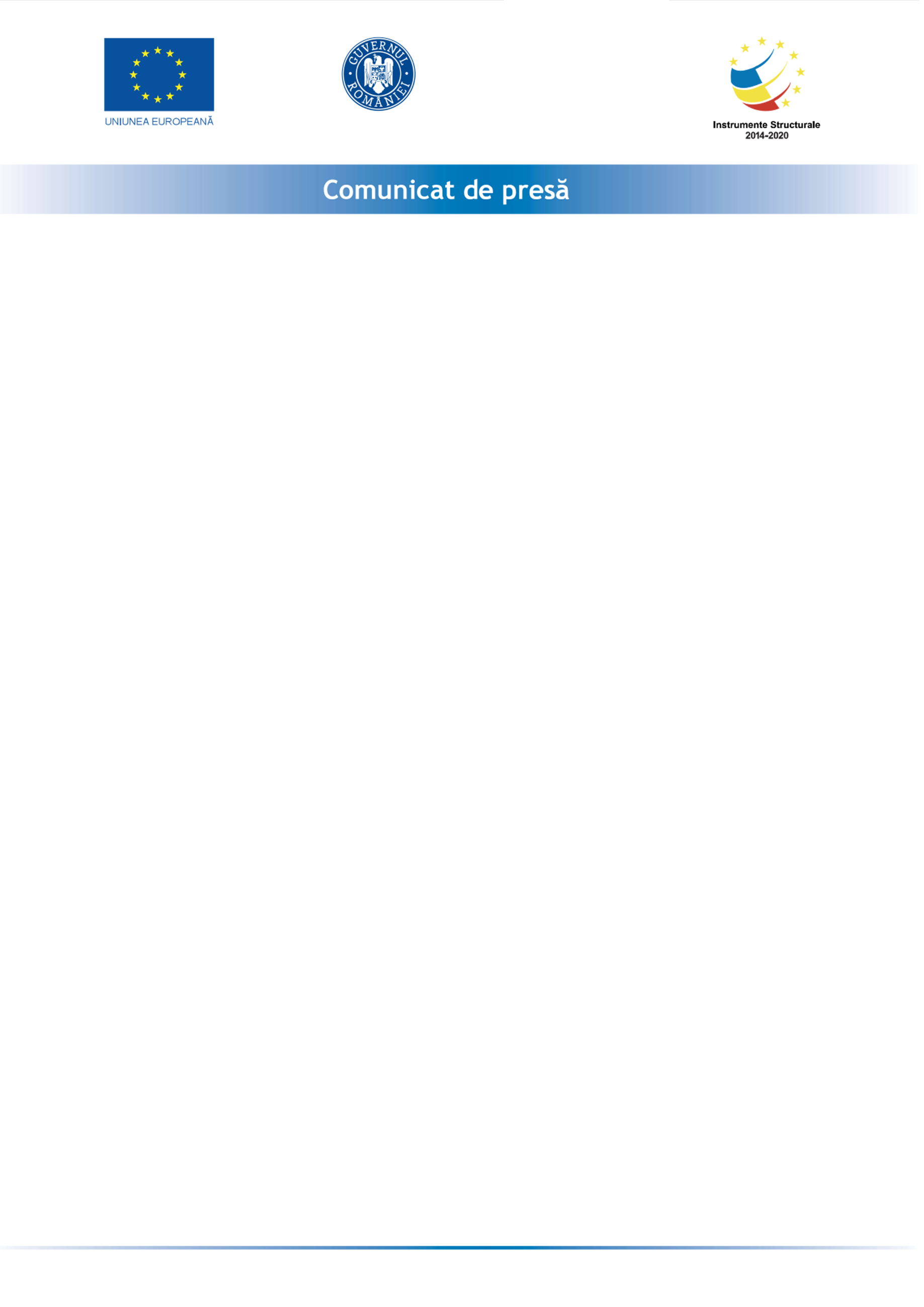 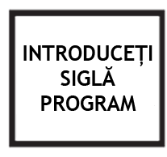 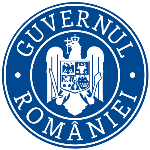 POIM 2014-2020     DIRECȚIA GENERALĂ ORGANISMUL INTERMEDIAR PENTRU TRANSPORT                   Semnare Contract de finanțare pentru proiectul“Creșterea capacității portante și modernizarea pistei de decolare aterizare și a suprafețelor de mișcare aferente la R.A Aeroportul Internațional George Enescu Bacău”MINISTERUL TRANSPORTURILOR, în calitate de Organism Intermediar pentru Transport și  REGIA AUTONOMĂ AEROPORTUL INTERNAȚIONAL “GEORGE ENESCU” BACĂU, în calitate de  Beneficiar  al finanțării nerambursabile alocate în cadrul POIM 2014-2020, au  încheiat,  în data de 21 septembrie 2018, Contractul de Finanțare pentru proiectul “Creșterea capacității portante și modernizarea pistei de decolare aterizare și a suprafețelor de mișcare aferente la R.A Aeroportul Internațional George Enescu Bacău”.Investiția reprezintă ajutor de stat compatibil cu piața internă în conformitate cu Decizia Comisiei C. (2018) 3171 din data de 28.05.2018.Obiectivul general al contractului de finanțare  “Creșterea capacității portante și modernizarea pistei de decolare aterizare și a suprafețelor de mișcare aferente la R.A Aeroportul Internațional George Enescu Bacău”  este reprezentat de creșterea conectivității și mobilității zonelor central sudice ale Moldovei prin creșterea volumului pasagerilor care vor tranzita Aeroportul Internațional Bacău „George Enescu”.Obiectivele specifice ale contractului de finanțare, vizează conformarea cu cerințele Regulamentului UE 139/2014 prin refacerea suprafețelor pistei, construirea acostamentelor și a platformelor antisuflu, conformarea cu cerințele de siguranță și securitate prin construirea zonelor RESA, acostamentelor și a drumului perimetral, creșterea parametrilor tehnici ai zonelor de mișcare la nivelul aeroportului Bacău, precum și modernizarea sistemelor de instalații necesare funcționarii zonelor de mișcare și anume introducerea sistemului de balizaj CAT II ICAO și conformarea sistemului de drenaj la cerințele ICAO SARPS/ EASA.Valoarea totală a proiectului este de 193,778,914.56 lei ( inclusiv TVA).Ținând cont de Decizia Comisiei C. (2018) 3171 finanțarea cuprinsă în contractul de finanțare este alcătuită astfel: 121.633.357,67 lei (75%) reprezintă contribuție FEDR, 37.300.896,32 lei reprezentând contribuția de la Bugetul de Stat (23)% și TVA aferent acestora în cuantum de 29.774.333,65 lei la care se adaugă suma de 5,070,326.92 reprezentând 2% cofinanțarea eligibilă a beneficiarului si cheltuielile neeligibile si TVA aferent acestora.Perioada de implementare a Proiectului este de 80 luni, respectiv între 01.01.2014 și 31.08.2020.Proiect cofinanțat din Fondul European de Dezvoltare Regională prin Programul Operațional Infrastructură Mare 2014-2020.